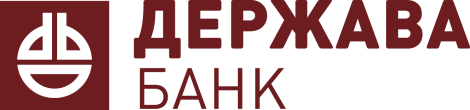 Акционеру АКБ «Держава» ПАО(по списку)Уведомлениео проведении годового Общего собрания акционеровАКБ «Держава» ПАО. Москва									          «03» июня 2019 годаСообщаем Вам, что «24» июня 2019 года по адресу: город Москва, Большой Саввинский переулок, дом 2, строение 9, состоится годовое Общее собрание акционеров «Акционерного коммерческого банка «Держава» публичное акционерное общество».Форма проведения собрания: собрание (совместное присутствие).Время начала собрания: 11 часов 00 минут.Время начала регистрации акционеров по месту проведения собрания: 10 часов 00 минут.Дата составления списка лиц, имеющих право на участие в собрании: «31» мая 2019 года.В повестку дня включены следующие вопросы:Вопрос 1: Об утверждении Годового отчета по итогам деятельности АКБ «Держава» ПАО за 2018год, годовой бухгалтерской (финансовой) отчетности, в том числе отчетов о финансовых результатах АКБ «Держава» ПАО за 2018 год;Вопрос 2: О рассмотрении заключения Ревизора по результатам проверки годовой бухгалтерской (финансовой) отчетности за 2018 год;Вопрос 3: О распределении прибыли (в том числе выплата (объявление) дивидендов, за исключением прибыли, распределенной в качестве дивидендов, по результатам первого квартала, полугодия, девяти месяцев 2018 финансового года) и убытков АКБ «Держава» ПАО по результатам 2018 года;Вопрос 4: Об определении количественного состава Совета директоров АКБ «Держава» ПАО;Вопрос 5: Об избрании Совета директоров АКБ «Держава» ПАО;Вопрос 6: О вознаграждениях членам Совета директоров АКБ «Держава» ПАО;Вопрос 7: Об утверждении аудиторской организации АКБ «Держава» ПАО;Вопрос 8: О принятии решения о предварительном согласии на совершение сделок, в совершении которых имеется заинтересованность;Вопрос 9: Об установлении и определении размера лимита на благотворительность на 2019 год;Вопрос 10: Об утверждении Устава АКБ «Держава» ПАО в новой редакции;Вопрос 11: Об утверждении Положения о Совете директоров АКБ «Держава» ПАО в новой редакции;Вопрос 12: Об утверждении Положения о Правлении АКБ «Держава» ПАО в новой редакции;Вопрос 13: Об определении количественного состава Ревизионной комиссии АКБ «Держава» ПАО;Вопрос 14: Об избрании Ревизионной комиссии АКБ «Держава» ПАО;Вопрос 15: О вознаграждениях членам Ревизионной комиссии АКБ «Держава» ПАО;Вопрос 16: Об отмене внутренних документов, утративших актуальность.С информацией (материалами), подлежащей предоставлению акционерам при подготовке к проведению годового Общего собрания акционеров АКБ «Держава» ПАО акционеры вправе ознакомиться в помещении АКБ «Держава» ПАО по адресу: город Москва, Большой Саввинский переулок, дом 2, строение 9, в период с 04 июня 2019 года по 23 июня 2019 года с 10 часов 00 минут до 18 часов 00 минут, а также 24 июня 2019 года во время проведения годового Общего собрания акционеров АКБ «Держава» ПАО. С уважением,Председатель Совета директоровАКБ «Держава» ПАО				_______________________                               С.Л. Ентц